Sophie L. KjaervikCURRICULUM VITAE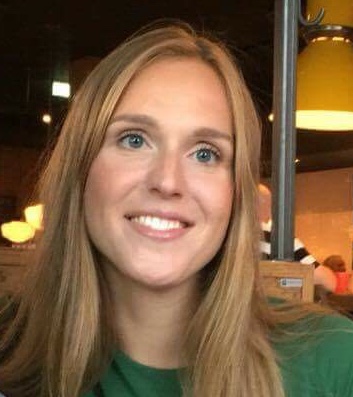 Work Address:                            The Ohio State University                  Phone: (614) 816-7362School of Communication 	  Email: sophiekja@gmail.com3016 Derby Hall, 154 N. Oval Mall        Work-email: kjaervik.1@osu.edu Columbus, OH 43210, USA	   Home address: 939 Perry St., Apt. 311. Columbus, Ohio, 43215               EDUCATIONExpected 2023			Ph.D.	Major: Communication 					Minor: Quantitative Methods					University: The Ohio State UniversityLocation: Columbus, Ohio, USA June 2019 			M.A.	Major: Health, Development and Community PsychologyThesis title: “Threatened narcissists lash out aggressively: A meta-analytic review”Thesis co-chairs: Ole Jacob Madsen, Ph.D. (University of Oslo) and Brad J. Bushman, Ph.D. (The Ohio State University)				University: University of Oslo					Location: Oslo, NorwayAugust - December 2018		Position: Visiting Scholar					University: The Ohio State University					Location: Columbus, Ohio, USAJune 2017			B.A. 	Major: PsychologyThesis title: “Pichação - A subculture and a form of self-
expression” (based on fieldwork conducted in Sao Paulo Brazil)Thesis chair: Torbjørn Rundmo, Ph.D.University: Norwegian University of Science and Technology					Location: Trondheim, NorwayJune 2014				Folk High SchoolMajor: Psychology & Charity, Explore and Travel (traveled through Peru, Bolivia, Brazil visiting and working for different charitable organizations and an orphanage in Sao Paulo, Brazil)					University: Karmøy Folkehøgskule 					Location: Karmøy, Norway WORK EXPERIENCE2017- 2019			Care Worker				Multidisciplinary rehabilitation for patients with complex functionalimpairment following illness or injury, focus on community re-entry 				Sunnaas Rehabilitation Hospital				Nesodden, Norway2017 - 2019			Care Worker 				Secured home for elderly patients with dementiaNesodden Retirement homeNesodden, Norway2017- 2018			Personal AssistantProvided medical and personal care for patient with Amyotrophic Lateral Sclerosis (ALS), or Lou Gehrig's disease				Aleris Ungplan & BOI 				Oslo, Norway2014- 2017			Social WorkerTherapist for mentally ill patients with a history of substance abuse who are transitioning to independent living. 				Leistad Aftertreatment Clinic 				Trondheim, NorwayVOLUNTEER EXPERIENCE2018				Social Worker Intern 				Helped troubled youth 				UmV, Ungdom mot Vold Oslo, Norway2014 - 2017 			Volunteer restaurant worker				SamfundetTrondheim, Norway  2013 - 2014			Summer Barista Volunteer Roskilde, DenmarkSCHOLARSHIP For my undergraduate degree and my master’s degree (including my visit to The Ohio State University), I received a stipend and student loan from the Norwegian State Educational Loan Fund. This scholarship is granted to every Norwegian student in good standing. Because every Norwegian student in good standing is fully funded, there is no reason to apply for private scholarships. For my Ph.D. I am receiving funding from Ohio State University through the Graduate Assistantship (GA). In addition to the stipend, instructional and general tuition fees are waived. PUBLICATIONSPeer reviewed Journal Articles:Kjaervik, S. L., & Bushman, B. J. (in press). The link between narcissism and aggression: A meta-analytic review. Psychological Bulletin. doi:10.1037/bul0000323*Manuscript under review: Holt, L. F., Kjaervik, S. L., & Bushman, B. J. (2021). Harmful claims through names: examining why calling the coronavirus the “COVID-19 virus” rather than the “Chinese virus” matters.SERVICEAd Hoc Reviewer:*Aggressive Behavior*Motivation Science*Psychology of Popular Media*Psychology of ViolenceTEACHING Graduate Teaching Assistant:*Intercultural Communication (COMM 3668). *Crisis Communication (COMM 31947).*Social Media (COMM 3558). *Strategic Communication Principles (COMM 2331).Lab instructor: *Research Methods (COMM 3160).*Industry Research Methods (COMM 3163). LANGUAGES SPOKEN FLUENTLYNorwegianEnglishDanish